Recommended reading list – Year 2“The more that you read, the more things you will know. The more that you learn, the more places you’ll go.”Where the Wild Things Are by Maurice SendakThe Three Billy Goats Gruff by Paul GaldoneFantastic Mr Fox by Roald DahlThe True Story of the Three Little Pigs by John ScieskaThe Day Crayons Quit by Drew DaywaltOwl Babies by Martin WaddellLost and Found by Oliver JeffersTraction Man is Here by Mini GreyOrion and the Dark by Emma YarlettNot Now Bernard by David McKeeSox and Pals by B B TaylorThe Enchanted Wood by Enid BlytonGreat Women Who Changed The World by Kate PankhurstThe Owl Who Was Afraid Of The Dark by Jill Tomlinson Flat Stanley by Jeff Brown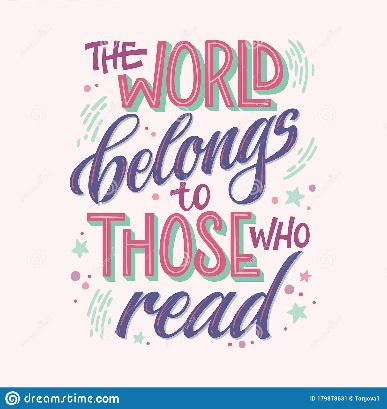 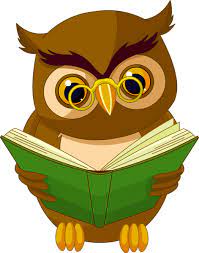 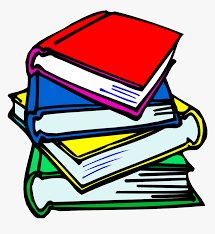 